Давайте вместе обезопасим нашу жизнь или еще раз о гриппе…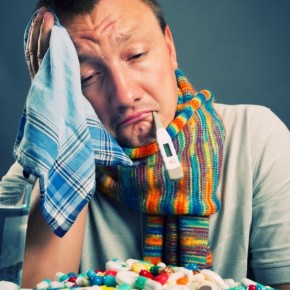 Неожиданная для большинства населения, чудовищная пандемия коронавирусной инфекции изменила уклад жизни на планете. Вспомнили об «испанке», почти сто лет тому назад также всколыхнувшей мир и унесшей миллионы человеческих жизней, но стали забывать о ставшим рутинным гриппе. Сейчас о нем знаем много больше, научились защищаться, хотя и сейчас от гриппа ежегодно погибает около 500000 человек. Последние годы ежегодные эпидемии гриппа уже не обретают такой масштаб, как в начале 20 века, а все лишь потому, что стала широко распространяться массовая вакцинация населения, создается так называемая «иммунная прослойка». Этой задаче, к слову, подчинена и стратегическая цель политики защиты от инфекционных заболеваний.Но вернемся к гриппу. Всемирная Организация Здравоохранения выделяет группы риска, которым показана вакцинация от гриппа: беременные на любом сроке, дети от 6 мес. до 5 лет, пожилые (65 лет и старше), люди с хроническими заболеваниями и работники здравоохранения. Первые четыре группы выделены из-за высокой вероятности осложнений, последняя – из-за большого риска контакта с больными.Беременные относятся к группе высокого риска по неблагоприятному течению респираторных вирусных инфекций, среди которых грипп занимает лидирующую позицию, поэтому им прививку необходимо делать в первую очередь. Инфекционное заболевание во время беременности может привести к трагическим последствиям, как для женщины, так и для будущего ребенка. Статистика по летальности от гриппа звучит для беременных более чем серьезно – беременные умирают от осложнений в семь раз чаще, чем небеременные, потому что их иммунная система работаем по-другому. У болеющих гриппом женщин в шесть раз чаще беременность заканчивается внутриутробной гибелью плода, у заболевших беременных в четыре раза чаще случаются преждевременные роды. Стоит задуматься. А реальный выход есть – вакцинация от гриппа! Вакцина работает много лет, год от года совершенствуясь – до ничтожного уровня доведены следы куриного белка, который используется для культивирования вируса, что важно для групп «аллергиков», убрали из состава даже следы консерванта – мертиолята в вакцинах для детей и беременных. Этот препарат вызывал негативный отклик оппонентов — антипрививочников.Прочный иммунитет создается на небольшой срок – немногим более года, но иммунологическая память остается на гораздо более длительный срок и тоже сможет прийти на помощь заболевшему. Есть еще одна особенность – вирус гриппа мутирует, изменяется, состав вакцины приходится менять ежегодно. Всемирная Организация Здравоохранения информирует все страны о предполагаем типе вируса на очередной эпидемический сезон. Сезон 2022-2023 будет особенным –осенью Россию накроют четыре штамма гриппа типов А и В, три из которых совсем новые, против которых в ближайшие годы вакцинация не проводилась, что не позволяет надеяться на иммунологическую память. Все четыре серотипа введены в состав вакцины против гриппа сезона 2022/2023. Вот он – шанс обезопасить себя и близких, а в первую очередь беременных! Поэтому вместо того, чтобы безосновательно бояться вакцин, важнее выяснить преимущества вакцинации.Вакцины поступали в регион без ограничений, в том числе и четырехвалентные. Это – иммунобиологические препараты, вакцины гриппозные инактивированные субъединичные. Что это значит? В первую очередь – это неживые вакцины, что практически исключает риск всевозможных осложнений. Допущены к использованию для детей, беременных и кормящих женщин. При их изготовлении современные высокие технологии позволяют в качестве антигенного материала, который будет вызывать выработку защитных тел в организме, брать только «кусочек» поверхности вируса. В случае детей и беременных консервант не используется. Допускается включение известных и апробированных иммуностимуляторов типа Полиоксидония. В результате вакцинации формируется высокий специфический иммунитет против гриппа, защитные титры антител к вирусам гриппа определяются у 75-92% вакцинированных. Но прививаться лучше всего до начала эпидемического сезона. Прогноз эпидемиологов и инфекционистов – ожидается 3 волны, первая уже охватывает многие регионы страны, вторую и третью ожидаем в феврале-марте.Так как в мире возрастает использование антибактериальных средств, бактерии перестают на них реагировать. Предполагается, что в ближайшее время они могут приспособиться и стать нечувствительными (резистентными) ко всем доступным сегодня антибактериальным средствам. Вакцинация — один из способов уменьшить развитие резистентности к антибиотикам, так как не будет необходимости в столь частом их применении.Вакцинация беременных от гриппа рекомендуется во II-III триместрах, это наиболее безопасный период. Не оказывает тератогенного и токсического действия на плод. Для того чтобы сделать прививку, следует обратиться в женскую консультацию к своему гинекологу, получить направление и прийти в поликлинику по месту жительства. Возможна вакцинация во время грудного вскармливания.В интересах беременной привиться не только самой, но и будущему отцу, старшим детям и возрастным членам семьи, все они входят в группу «риска». Кроме того, только вакцинация поможет в дальнейшем защитить новорожденного в первые 6 месяцев его жизни от гриппа и ОРВИ. Прививка обеспечивает плоду, а позже и младенцу, пассивный иммунитет, т.е. защитные антитела в той же концентрации, что и у матери. Стоит упомянуть и о таком важном звене защиты младенцев как исключительно грудное вскармливание в это первое полугодие жизни ребенка. Именно с грудным молоком они получают от матери защитные антитела.Вакцинация против гриппа введена с 2006 года в «Национальный календарь профилактических прививок», осуществляется бесплатно.Постановление Губернатора обязывает медицинские службы обеспечить работу кабинетов вакцинации без наличия очередей и в согласованное время, что исключит ненужные контакты. Давайте вместе обезопасим нашу жизнь!